Gymnase de Nyon 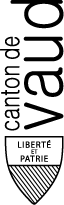 Travail de maturité Spécialisée Arts et Design	RAPPORT FINAL D'éVALUATIONNyon, le ………………………………….	Note obtenue : ………....Prénom : 		Nom : 		degré: 	4MSOption : 	Titre : 	1. Recherche et méthodes de travail2. Contenu et sens3. Structure de l’opuscule et mise en page4. Expression5. Sens critique, lucidité sur son travail6. Défense du TMsp7. EvaluationsEcrit : ………....		Défense : ………....Remarques	Le répondant / la répondante	L'expert-e	Nom : ………………………………………………..	Nom : ………………………………………………..	Signature : ………………………………………………..	Signature : ………………………………………………..